Шетелдік қаржылық емес ұйымдардың Қазақстан Республикасында қызметін жүзеге асыратын филиалдарының (өкілдіктерінің) ақпарат ұсыну қағидаларын бекіту туралы«Қазақстан Республикасының Ұлттық Банкі туралы» 
1995 жылғы 30 наурыздағы, «Мемлекеттік статистика туралы» 
2010 жылғы 19 наурыздағы, «Валюталық реттеу және валюталық бақылау туралы» 2018 жылғы 2 шілдедегі Қазақстан Республикасының заңдарына сәйкес Қазақстан Республикасы Ұлттық Банкінің Басқармасы ҚАУЛЫ ЕТЕДІ:1. Қоса беріліп отырған Шетелдік қаржылық емес ұйымдардың Қазақстан Республикасында қызметін жүзеге асыратын филиалдарының (өкілдіктерінің) ақпарат ұсыну қағидалары бекітілсін.2. «Қазақстан Республикасының аумағында қызметін жүзеге асыратын Қазақстан Республикасы бейрезиденттерінің валюталық операцияларына мониторингті жүзеге асыру қағидаларын бекіту туралы» Қазақстан Республикасы Ұлттық Банкі Басқармасының 2015 жылғы 31 желтоқсандағы
№ 263 қаулысының (Нормативтік құқықтық актілерді мемлекеттік тіркеу тізілімінде № 13691 болып тіркелген, 2016 жылғы 25 мамырда «Әділет» ақпараттық-құқықтық жүйесінде жарияланған) күші жойылды деп танылсын.3. Төлем балансы және валюталық реттеу департаменті 
(Қуандықов Ә.Ә.) Қазақстан Республикасының заңнамасында белгіленген тәртіппен:1)	Заң департаментімен (Сәрсенова Н.В.) бірлесіп осы қаулыны Қазақстан Республикасының Әділет министрлігінде мемлекеттік тіркеуді;2) осы қаулы мемлекеттік тіркелген күннен бастап күнтізбелік он күн ішінде оны қазақ және орыс тілдерінде «Республикалық құқықтық ақпарат орталығы» шаруашылық жүргізу құқығындағы республикалық мемлекеттік кәсіпорнына ресми жариялау және Қазақстан Республикасы нормативтік құқықтық актілерінің эталондық бақылау банкіне енгізу үшін жіберуді;3) осы қаулыны ресми жарияланғаннан кейін Қазақстан Республикасы Ұлттық Банкінің ресми интернет-ресурсына орналастыруды;4) осы қаулы мемлекеттік тіркелгеннен кейін он жұмыс күні ішінде Заң департаментіне осы қаулының осы тармағының 2) және 3) тармақшаларында және 4-тармағында көзделген іс-шаралардың орындалуы туралы мәліметтерді ұсынуды қамтамасыз етсін.4. Қаржылық қызметтерді тұтынушылардың құқықтарын қорғау және сыртқы коммуникациялар басқармасы (Терентьев А.Л.) осы қаулы мемлекеттік тіркелгеннен кейін күнтізбелік он күн ішінде оның көшірмесін мерзімді баспасөз басылымдарында ресми жариялауға жіберуді қамтамасыз етсін.5. Осы қаулының орындалуын бақылау Қазақстан Республикасының Ұлттық Банкі Төрағасының орынбасары О.А. Смоляковқа жүктелсін.6. Осы қаулы ресми жариялануға тиіс және 2019 жылғы 1 шілдеден бастап қолданысқа енгізіледі.«КЕЛІСІЛДІ»Қазақстан РеспубликасыҚаржы министрлігі«КЕЛІСІЛДІ»Қазақстан РеспубликасыСыртқы істер министрлігі«КЕЛІСІЛДІ»Қазақстан РеспубликасыҰлттық экономика министрлігініңСтатистика комитеті«КЕЛІСІЛДІ»Қазақстан РеспубликасыЭнергетика министрлігіҚазақстан РеспубликасыҰлттық Банкі Басқармасының2019 жылғы 30 наурыздағы№ 41 қаулысыменбекітілдіШетелдік қаржылық емес ұйымдардың Қазақстан Республикасында қызметін жүзеге асыратын филиалдарының (өкілдіктерінің) ақпарат ұсыну қағидалары1. Осы Шетелдік қаржылық емес ұйымдардың Қазақстан Республикасында қызметін жүзеге асыратын филиалдарының (өкілдіктерінің) ақпарат ұсыну қағидалары (бұдан әрі – Қағидалар) «Қазақстан Республикасының Ұлттық Банкі туралы» 1995 жылғы 30 наурыздағы, «Мемлекеттік статистика туралы» 2010 жылғы 19 наурыздағы, «Валюталық реттеу және валюталық бақылау туралы» (бұдан әрі – Заң) 
2018 жылғы 2 шілдедегі Қазақстан Республикасының заңдарына сәйкес әзірленді және Қазақстан Республикасында қызметін бір жылдан астам жүзеге асыратын шетелдік қаржылық емес ұйымдар филиалдарының (өкілдіктерінің) (бұдан әрі – филиалдар (өкілдіктер) есептерді ұсыну нысандары мен мерзімдерін, сондай-ақ филиалдар (өкілдіктер) қызмет түрлерін жүзеге асыру кезінде есептерді ұсынуы талап етілетін қызмет түрлерін қоса алғанда, ақпаратты ұсыну тәртібін айқындайды.2. Қағидаларда Заңда көрсетілген мәндерде қолданылатын ұғымдар мен терминдер пайдаланылады.3. Қазақстан Республикасы Ұлттық Банкінің аумақтық филиалы 
(бұдан әрі – Ұлттық Банктің аумақтық филиалы) филиалға (өкілдікке) еркін нысандағы жазбаша сұратуды жібереді. Филиал (өкілдік) осындай сұратуды алған күннен бастап он жұмыс күнінен кешіктірмей өзі орналасқан орны бойынша Ұлттық Банктің аумақтық филиалына Қағидаларға 1-қосымшаға сәйкес нысан бойынша шетелдік қаржылық емес ұйымның филиалы (өкілдігі) туралы есепті ұсынады.4. Ұлттық Банктің аумақтық филиалы алынған ақпараттың негізінде Қағидаларға сәйкес есептер нысанында резиденттермен және бейрезиденттермен жасалған операциялар туралы ақпаратты ұсынатын филиалдардың (өкілдіктердің) тізімін (бұдан әрі – филиалдардың (өкілдіктердің) тізімі) жасайды.Филиалдардың (өкілдіктердің) тізіміне қызметтің мына түрлерін жүзеге асыратын филиалдар (өкілдіктер) енгізіледі:1) өңделмеген мұнайды, табиғи және ілеспе газды өндіру;2) құрылыс қызметі;3) пайдалы қазбаларды игерумен байланысты қызмет;4) сәулет, инженерлік және өзге техникалық қызмет;5) ғылыми-зерттеу және тәжірибелік-конструкторлық жұмыс.5. Ұлттық Банктің аумақтық филиалы Қағидаларға 1-қосымшаға сәйкес нысан бойынша шетелдік қаржылық емес ұйымның филиалы (өкілдігі) туралы есепті алған күннен бастап күнтізбелік отыз күннен кешіктірмей филиалға (өкілдікке) ол филиалдардың (өкілдіктердің) тізіміне енгізілгені және Қағидалардың 7-тармағына сәйкес есептерді ұсыну қажеттілігі туралы хабарлайды.Филиалдардың (өкілдіктердің) тізімі Қазақстан Республикасы Ұлттық Банкінің ресми интернет-ресурсында орналастырылады және өзгеруіне қарай жаңартылып отырады.6. Филиалдардың (өкілдіктердің) тізіміне енгізілген филиал (өкілдік) Қағидаларға 1-қосымшаға сәйкес нысан бойынша шетелдік қаржылық емес ұйымның филиалы (өкілдігі) туралы есептің «Жалпы ақпарат» А бөлігінде бұдан бұрын берілген деректемелері мен көрсеткіштері өзгертілгені жөніндегі еркін нысандағы хабарламаны өзінің орналасқан орны бойынша Ұлттық Банктің аумақтық филиалына жібереді.7. Филиалдардың (өкілдіктердің) тізіміне енгізілген филиал (өкілдік) өзінің орналасқан орны бойынша Ұлттық Банктің аумақтық филиалына мына есептерді:1) Қағидаларға 2-қосымшаға сәйкес нысан бойынша Қазақстан Республикасында жүзеге асырылатын жобалар туралы есепті – ағымдағы жылғы бесінші сәуірге дейін (қоса алғанда) жыл сайын;2) Қағидаларға 3-қосымшаға сәйкес нысан бойынша Қазақстан Республикасында жобаларды іске асыру туралы есепті – есепті тоқсаннан кейінгі бірінші айдың жиырмасына дейін (қоса алғанда) тоқсан сайын;3) Қағидаларға 4-қосымшаға сәйкес нысан бойынша шетел банктеріндегі банктік шоттардағы ақша қозғалысы туралы есепті – есепті тоқсаннан кейінгі бірінші айдың жиырмасына дейін (қоса алғанда) тоқсан сайын;4) Қағидаларға 5-қосымшаға сәйкес нысан бойынша өнімді бөлу туралы келісім бойынша зияндарды өтеу және пайданы бөлу туралы есепті – есепті тоқсаннан кейінгі екінші айдың онына дейін (қоса алғанда) тоқсан сайын ұсынады.8. Филиал (өкілдік) Ұлттық Банктің аумақтық филиалына Қағидаларға сәйкес талап етілетін есептерді қағаз тасымалдағышта не электрондық цифрлық қолтаңбамен растау рәсімін сақтай отырып, ақпараттық жүйелерді қолдану арқылы электрондық тәсілмен ұсынады.Өзге тәсілмен ұсынылған есеп кейіннен қағаз тасымалдағышта не электрондық цифрлық қолтаңбамен растау рәсімін сақтай отырып, ақпараттық жүйелерді қолдану арқылы электрондық тәсілмен растауды талап етеді.Бір есеп түрлі тәсілдермен ұсынылған кезде есепті ұсыну күні болып бұрын ұсынылған күн саналады.Егер Қағидаларда белгіленген есепті ұсыну мерзімі жұмыс істемейтін күні аяқталса, онда есепті ұсыну мерзімінің аяқталу күні деп одан кейінгі жұмыс күні саналады. Қағаз тасымалдағышта есепті ұсыну күні қолма-қол ұсынылған кезде адресаттың есепті алу күні немесе пошта штемпеліндегі жөнелту күні саналады.9. Филиалдардың (өкілдіктердің) тізіміне енгізілген филиал (өкілдік) Ұлттық Банк аумақтық филиалының сұратуы бойынша ұсынылған есептердің дәйектілігін тексеру үшін қажетті құжаттарды (филиал (өкілдік) туралы ереженің, шарттардың, шот-фактуралардың, қабылдау-өткізу актілерінің, төлем тапсырмаларының, сондай-ақ қаржылық есептіліктің көшірмесін) ұсынады.10. Филиалда (өкілдікте) мемлекеттік кірістер органының аумақтық бөлімшесінің салық төлеушінің салық есептілігін тоқтата тұрғаны туралы шешімінің көшірмесі болған жағдайда, филиал (өкілдік) өзінің орналасқан орны бойынша Ұлттық Банктің аумақтық филиалына осындай шешімнің көшірмесін берген күннен бастап салық есептілігін ұсынуды тоқтата тұру мерзімі аяқталғанға дейін Қағидалардың 7-тармағында көрсетілген есептерді ұсыну талап етілмейді.11. Филиал (өкілдік) Қағидалардың 4-тармағының екінші бөлігінде көрсетілген қызмет түрлерін жүзеге асыруды тоқтатқан кезде немесе әділет органдарында есептік тіркеуден шығарылған кезде филиалдардың (өкілдіктердің) тізімінен алынып тасталады.Шетелдік қаржылық емес ұйымдардың Қазақстан Республикасында қызметін жүзеге асыратын филиалдарының (өкілдіктерінің) ақпарат ұсыну қағидаларына1-қосымшаӘкімшілік деректерді жинауға арналған нысан«Шетелдік қаржылық емес ұйымның филиалы (өкілдігі) туралы есеп»Есепті кезең: __________ жыл үшінИндексі: VM_BI_1Кезеңділігі: Қазақстан Республикасы Ұлттық Банкі аумақтық филиалының сұратуы бойынша біржолғыҰсынады: Қазақстан Республикасында қызметін бір жылдан астам жүзеге асыратын шетелдік қаржылық емес ұйымның филиалы (өкілдігі)Нысан қайда ұсынылады: Қазақстан Республикасында қызметін бір жылдан астам жүзеге асыратын шетелдік қаржылық емес ұйымның филиалы (өкілдігі) орналасқан орны бойынша Қазақстан Республикасы Ұлттық Банкінің аумақтық филиалыҰсыну мерзімі: Қазақстан Республикасы Ұлттық Банкі аумақтық филиалының сұратуын алған күннен бастап он жұмыс күнінен кешіктірмейНысан________________________________________________________________ Қазақстан Республикасында қызметін бір жылдан астам жүзеге асыратын шетелдік қаржылық емес ұйым филиалының (өкілдігінің) (бұдан әрі – филиал (өкілдік) атауыА бөлігі. «Жалпы ақпарат»1. Бизнес сәйкестендіру нөмірі (бұдан әрі – БСН) _________________2. Басшысы _________________________________________________тегі, аты, әкесінің аты (бар болса)3. Нақты мекенжайы _______________________________________телефоны _____________ факсы _______________ e-mail _____________4. Қазақстан Республикасының аумағында филиалын (өкілдігін) құрған шетелдік қаржылық емес ұйым туралы ақпарат: Атауы __________________________________________________Тіркелген елі ______________________________________________Тіркелген елінің сәйкестендіру нөмірі (бар болса) ___________________БСН (бар болса) ______________________________________________ 5. Қазақстан Республикасының аумағында филиалын (өкілдігін) құрған шетелдік қаржылық емес ұйымның дауыс беруші акцияларының немесе қатысушылар дауысының кемінде он пайызын немесе оның баламасын иеленетін құрылтайшылары және (немесе) акционерлері туралы ақпарат 6. Филиалдың (өкілдіктің) есептік тіркелген күні _____________________ 7. Қызмет түрлері ___________________________________________ _____________________________________________________________________________(филиал (өкілдік) туралы ережеге сәйкес көрсетіледі) 8. Қызметкерлердің саны ______ оның ішінде бейрезиденттер ______ Б бөлігі. __________ жылғы өндірістік-қаржылық қызметтің жекелеген көрсеткіштерімиллион теңгеменБасшы (ол болмаған кезеңде – оның орнындағы адам) __________  _________  ____________________________________(лауазымы)  (қолы)               тегі, аты, әкесінің аты (бар болса)20 ____ жылғы «______»_____________ «Шетелдік қаржылық емес ұйымның филиалы (өкілдігі) туралы есеп»әкімшілік деректерді жинауға арналған нысанғақосымша«Шетелдік қаржылық емес ұйымның филиалы (өкілдігі) туралы есеп»әкімшілік деректерді жинауға арналған нысанды толтыру бойынша түсіндірме1-тарау. Жалпы ережелер1. Осы түсіндірме «Шетелдік қаржылық емес ұйымның филиалы (өкілдігі) туралы есеп» әкімшілік деректерді жинауға арналған нысанды 
(бұдан әрі – Нысан) толтыру бойынша талаптарды айқындайды.2. Нысан «Валюталық реттеу және валюталық бақылау туралы» 
2018 жылғы 2 шілдедегі Қазақстан Республикасы Заңының 17-бабына сәйкес әзірленді.3. Нысанға бірінші басшы (ол болмаған кезеңде – оның орнындағы адам) қол қояды.4. Нысан қағаз тасымалдағышта ұсынылады.2-тарау. Нысанды толтыру5. Нысанды толтыру үшін мынадай ұғымдар пайдаланылады:1) тіркелген елі – заңды тұлғаны, заңды тұлғаның филиалын (өкілдігін) тіркеген елі немесе жеке тұлғаның тұрақты тұратын елі, оның ішінде Қазақстан Республикасының немесе шет мемлекеттің заңнамасына сәйкес берілген азаматтығы немесе құқығы негізінде тұрақты тұратын елі;2) тіркелген елінің сәйкестендіру нөмірі – жеке тұлға немесе заңды тұлға үшін тіркеген елінің заңнамасына сәйкес қалыптасатын шет мемлекеттің бірегей сәйкестендіру нөмірі.6. Нысанның А бөлігінде «Тіркелген елі» бойынша
 ҚР ҰЖ 06 ISO 3166-1-2016 «Елдердің атауларын және олардың әкімшілік-аумақтық бөлімшелерінің бірліктерін ұсынуға арналған кодтар. 1 бөлім. Елдердің кодтары» ұлттық жіктеуішіне сәйкес елдің екі әріптік коды көрсетіледі.7. Нысанның Б бөлігінде филиал (өкілдік) операцияларының нәтижелері миллион теңгемен көрсетіледі.8. 1, 2 және 5-бөлімдерінің көрсеткіштері жылдың қорытындылары бойынша көрсетіледі:4-коды бар жолда шикізат пен материалдарға, жинақталатын бұйымдарға, жартылай фабрикаттарға, қосалқы материалдарға, отын мен энергияға шығындар қамтылатын сатып алынған тауарлардың көлемі көрсетіледі;8-коды бар жолда бөгде ұйымдар орындаған өндірістік және өндірістік емес сипаттағы қызметтер қамтылатын сатып алынған қызметтердің көлемі көрсетіледі.9. 3 және 4-бөлімдердің көрсеткіштері жыл соңындағы жағдай бойынша көрсетіледі:9-коды бар жолда филиалдың (өкілдіктің) бухгалтерлік балансының «Активтер» бөлігінен активтердің жалпы сомасы көрсетіледі;10-коды бар жолда бейрезиденттерге қойылатын талаптардың сомасы көрсетіледі (Қазақстан Республикасының аумағында қызметін жүзеге асыратын шетелдік қаржылық және қаржылық емес ұйымдардың филиалдарына (өкілдіктеріне) талаптарды қоспағанда);15-коды бар жолда филиалдың (өкілдіктің) бухгалтерлік балансының «Міндеттемелер» бөлігінен міндеттемелердің жалпы сомасы көрсетіледі;16-коды бар жолда бейрезиденттер алдындағы міндеттемелердің сомасы көрсетіледі (Қазақстан Республикасының аумағында қызметін жүзеге асыратын шетелдік қаржылық және қаржылық емес ұйымдардың филиалдары (өкілдіктері) алдындағы міндеттемелерді қоспағанда).10. Есепті кезең үшін ақпарат болмаған жағдайда, Нысан нөлдік мәнмен ұсынылады.Шетелдік қаржылық емес ұйымдардың Қазақстан Республикасында қызметін жүзеге асыратын филиалдарының (өкілдіктерінің) ақпарат ұсыну қағидаларына2-қосымшаӘкімшілік деректерді жинауға арналған нысан«Қазақстан Республикасында жүзеге асырылатын жобалар туралы есеп»Есепті кезең: __________ жыл үшінИндекс: VM_P_2Кезеңділігі: жыл сайынҰсынады: Өнімді бөлу туралы келісім бойынша оператор болып табылмайтын, шетелдік қаржылық емес ұйымдардың Қазақстан Республикасында қызметін жүзеге асыратын филиалдарының (өкілдіктерінің) ақпарат ұсыну қағидаларының 5-тармағына сәйкес қалыптастырылатын филиалдардың (өкілдіктердің) тізіміне енгізілген шетелдік қаржылық емес ұйымның филиалы (өкілдігі)Нысан қайда ұсынылады: Қазақстан Республикасының аумағында қызметін бір жылдан астам жүзеге асыратын шетелдік қаржылық емес ұйымның филиалы (өкілдігі) орналасқан орны бойынша Қазақстан Республикасы Ұлттық Банкінің аумақтық филиалыҰсыну мерзімі: ағымдағы жылғы бесінші сәуірге дейін (қоса алғанда)Нысан________________________________________________________________Қазақстан Республикасында қызметін бір жылдан астам жүзеге асыратын шетелдік қаржылық емес ұйым филиалының (өкілдігінің) (бұдан әрі – филиал (өкілдік) атауыБизнес сәйкестендіру нөмірі (бұдан әрі – БСН) ___________________1-бөлік. Объектілердің құрылысы2-бөлік. Жұмыс орындау (қызмет көрсету)3-бөлік. Мердігер және қосалқы мердігерБасшы (ол болмаған кезеңде – оның орнындағы адам)___________  __________  ____________________________________(лауазымы)       (қолы)              тегі, аты, әкесінің аты (бар болса)Орындаушы ________  ____________________________________ телефоны ________(қолы)             тегі, аты, әкесінің аты (бар болса)20 ____ жылғы «______»_____________«Қазақстан Республикасындажүзеге асырылатын жобалар туралы есеп»әкімшілік деректерді жинауға арналған нысанғақосымша «Қазақстан Республикасында жүзеге асырылатын жобалар туралы есеп» әкімшілік деректерді жинауға арналған нысанды толтыру бойынша түсіндірме1-тарау. Жалпы ережелер1. Осы түсіндірме «Қазақстан Республикасында жүзеге асырылатын жобалар туралы есеп» әкімшілік деректерді жинауға арналған нысанды (бұдан әрі – Нысан) толтыру бойынша талаптарды айқындайды.2. Нысан «Валюталық реттеу және валюталық бақылау туралы» 
2018 жылғы 2 шілдедегі Қазақстан Республикасы Заңының 17-бабына сәйкес әзірленді.3. Нысанға бірінші басшы (ол болмаған кезеңде – оның орнындағы адам) және орындаушы қол қояды.4. Нысан қағаз тасымалдағышта не электрондық түрде ұсынылады.2-тарау. Нысанды толтыру5. Нысанды толтыру үшін мынадай ұғымдар пайдаланылады:1) жоба – тапсырыс беруші мен орындаушы (мердігер және қосалқы мердігер) арасында жасалған шарт бойынша орындалатын жұмыстардың (көрсетілетін қызметтердің) жиынтығы;2) тіркелген елі – заңды тұлғаны, заңды тұлғаның филиалын (өкілдігін) тіркеген елі немесе жеке тұлғаның тұрақты тұратын елі, оның ішінде Қазақстан Республикасының немесе шет мемлекеттің заңнамасына сәйкес берілген азаматтығы немесе құқығы негізінде тұрақты тұратын елі;3) тіркелген елінің сәйкестендіру нөмірі – жеке тұлға немесе заңды тұлға үшін тіркеген елінің заңнамасына сәйкес қалыптасатын шет мемлекеттің бірегей сәйкестендіру нөмірі.6. Нысанда Қазақстан Республикасында филиалдың (өкілдіктің) қатысуымен жүзеге асырылатын жобалар туралы ақпарат көрсетіледі.7. 1-бөлікте Қазақстан Республикасының аумағында есепті кезеңде көрсетілетін құрылыс қызметтері туралы ақпарат көрсетіледі.8. 2-бөлікте Қазақстан Республикасында есепті кезеңде жүзеге асырылатын, 1-бөлікте көрсетілмеген орындалатын жұмыстар (көрсетілетін қызметтер) туралы ақпарат көрсетіледі.9. 3-бөлікте 2-бөлікте көрсетілген жұмыстарды орындау үшін және 1 және 2-бөліктерде қызметтерді көрсету үшін есепті кезеңде тартылатын мердігерлер немесе қосалқы мердігерлер туралы ақпарат көрсетіледі.«Тіркелген елі» 3-бағанда ҚР ҰЖ 06 ISO 3166-1-2016 «Елдердің атауларын және олардың әкімшілік-аумақтық бөлімшелерінің бірліктерін ұсынуға арналған кодтар. 1 бөлім. Елдердің кодтары» ұлттық жіктеуішіне сәйкес елдің екі әріптік коды көрсетіледі.10. Есепті кезең үшін ақпарат болмаған жағдайда, Нысан нөлдік мәнмен ұсынылады.11. Нысанға түзетулер (өзгерістер, толықтырулар) Шетелдік қаржылық емес ұйымдардың Қазақстан Республикасында қызметін жүзеге асыратын филиалдарының (өкілдіктерінің) ақпарат ұсыну қағидаларының 7 тармағында белгіленген ұсыну мерзімінен кейін алты ай ішінде енгізіледі.Шетелдік қаржылық емес ұйымдардың Қазақстан Республикасында қызметінжүзеге асыратын филиалдарының (өкілдіктерінің)ақпарат ұсыну қағидаларына3-қосымшаӘкімшілік деректерді жинауға арналған нысан«Қазақстан Республикасында жобаларды іске асыру туралы есеп» Есепті кезең: 20__ жылғы __________ тоқсанИндексі: VM_PR_3Кезеңділігі: тоқсан сайынҰсынады: Шетелдік қаржылық емес ұйымдардың Қазақстан Республикасында қызметін жүзеге асыратын филиалдарының (өкілдіктерінің) ақпарат ұсыну қағидаларының 5-тармағына сәйкес қалыптастырылатын филиалдардың (өкілдіктердің) тізіміне енгізілген шетелдік қаржылық емес ұйымның филиалы (өкілдігі)Нысан қайда ұсынылады: Қазақстан Республикасында қызметін бір жылдан астам жүзеге асыратын шетелдік қаржылық емес ұйымның филиалы (өкілдігі) орналасқан орны бойынша Қазақстан Республикасы Ұлттық Банкінің аумақтық филиалыҰсыну мерзімі: есепті тоқсаннан кейінгі бірінші айдың жиырмасына (қоса алғанда) дейінНысан__________________________________________________________________Қазақстан Республикасында қызметін бір жылдан астам жүзеге асыратын шетелдік қаржылық емес ұйым филиалының (өкілдігінің) (бұдан әрі – филиал (өкілдік) атауыБизнес-сәйкестендіру нөмірі (бұдан әрі – БСН) ______________________1-бөлік. Тауарларды сатып алу және өткізуАмерика Құрама Штаттарының (бұдан әрі – АҚШ) мың долларымен2-бөлік. Бейрезиденттерге (Қазақстан Республикасында қызметін жүзеге асыратын шетелдік қаржы және қаржылық емес ұйымдардың филиалдарын (өкілдіктерін) қоспағанда) қызмет көрсетумың АҚШ долларымен3-бөлік. Бейрезиденттерден (Қазақстан Республикасында қызметін жүзеге асыратын шетелдік қаржы және қаржылық емес ұйымдардың филиалдарын (өкілдіктерін) қоспағанда) қызметін сатып алумың АҚШ долларымен4-бөлік. Еңбекақы төлеумың АҚШ долларымен5-бөлік. Жекелеген қаржы көрсеткіштерімың АҚШ долларыменЕскертпе ____________________________________________________Бас бухгалтер (ол болмаған кезеңде – оның орнындағы адам)__________  ____________________________________    (қолы)             тегі, аты, әкесінің аты (бар болса)Орындаушы________  ____________________________________ телефон ________  (қолы)         тегі, аты, әкесінің аты (бар болса)20____жылғы «______»_____________ «Қазақстан Республикасында жобалардыіске асыру туралы есеп»әкімшілік деректерді жинауғаарналған нысанғақосымша«Қазақстан Республикасында жобаларды іске асыру туралы есеп»әкімшілік деректерді жинауға арналған нысандытолтыру бойынша түсіндірме 1-тарау. Жалпы ережелер1. Осы түсіндірме «Қазақстан Республикасында жобаларды іске асыру туралы есеп» әкімшілік деректерді жинауға арналған нысанды (бұдан 
әрі – Нысан) толтыру бойынша талаптарды айқындайды.2. Нысан «Валюталық реттеу және валюталық бақылау туралы» 
2018 жылғы 2 шілдедегі Қазақстан Республикасының Заңының 17-бабына сәйкес әзірленді.3. Нысанға бас бухгалтер (ол болмаған кезеңде - оның орнындағы адам), орындаушы қол қояды.4. Нысан қағаз тасымалдағышта не электрондық түрде ұсынылады.2-тарау. Нысанды толтыру5. Нысанды толтыру үшін мынадай ұғымдар пайдаланылады:1) жанама инвестор – тікелей инвестордың тікелей инвесторы;2) жоба – тапсырыс беруші мен орындаушы (мердігер және қосалқы мердігер) арасында жасалған шарт бойынша орындалатын жұмыстардың (көрсетілетін қызметтердің) жиынтығы;3) инвесторлар тобы – тікелей инвесторлар, жанама инвесторлар, Қазақстан Республикасында филиал (өкілдік) құрған шетелдік қаржылық емес ұйымның тел ұйымдары;4) тікелей инвестор – Қазақстан Республикасында филиал (өкілдік) құрған, дауыс беретін акцияларының немесе қатысушылар дауыстарының немесе олардың баламаларының кемінде он пайызын иеленетін шетелдік қаржылық емес ұйымның құрылтайшысы және (немесе) акционері;5) тіркелген елі – заңды тұлғаны, заңды тұлғаның филиалын (өкілдігін) тіркеген елі немесе жеке тұлғаның тұрақты тұратын елі, оның ішінде Қазақстан Республикасының немесе шет мемлекеттің заңнамасына сәйкес берілген азаматтығы немесе құқығы негізінде тұрақты тұратын елі;6) тіркелген елінің сәйкестендіру нөмірі – жеке тұлға немесе заңды тұлға үшін тіркеген елінің заңнамасына сәйкес қалыптасатын шет мемлекеттің бірегей сәйкестендіру нөмірі.6. Нысанда есепті кезеңдегі Қазақстан Республикасының аумағында филиалдың (өкілдіктің) қатысуымен жобалардың жүзеге асырылуы туралы есептік деректер көрсетіледі.Өнімді бөлу туралы келісім бойынша оператор болып табылатын филиал (өкілдік) Нысанның 1-бөлігін толтырады.7. Нысанның барлық көрсеткіштері мың АҚШ долларымен, бүтін санмен көрсетіледі. Егер операция және көрсеткіш валютасы АҚШ долларынан басқа болса, соманың баламасы валюталарды айырбастаудың операция жүргізілген күнгі нарықтық бағамы пайдаланыла отырып есептеледі.8. Тауарлар (жұмыстар, қызметтер) бойынша операциялар нақты ақы төлеу уақыты бойынша емес, тауарларды нақты жеткізуді (жұмыстарды нақты орындауды, қызметтерді нақты көрсетуді) жүзеге асыру мерзімі бойынша көрсетіледі. Орындалған жұмыстарды (көрсетілген қызметтерді) қабылдау актісіне қол қойылған күн жұмыстарды нақты орындау (қызметтерді көрсету) күні болып саналады. Егер шартта орындалған жұмыстарды (көрсетілген қызметтерді) қабылдау актісін жасау көзделмесе, шот-фактура (инвойс) ұсынылған күнді жұмыстар орындалған (қызмет көрсетілген) күн деп санаған жөн.9. 1-бөлікте жобаларды іске асыру шеңберінде тауарларды сатып алу және өткізу туралы ақпарат көрсетіледі.10. 2-бөлікте жобаларды іске асыру шеңберінде (Қазақстан Республикасында қызметін жүзеге асыратын шетелдік қаржы және қаржылық емес ұйымдардың филиалдарын (өкілдіктерін) қоспағанда) бейрезиденттерге көрсетілетін қызметтердің (жұмыстардың) орындалуы туралы ақпарат көрсетіледі.11. 3-бөлікте жобаларды іске асыру үшін бейрезиденттер (Қазақстан Республикасында қызметін жүзеге асыратын шетелдік қаржы және қаржылық емес ұйымдардың филиалдарын (өкілдіктерін) қоспағанда) орындаған жұмыстар (көрсеткен қызметтер) туралы ақпарат көрсетіледі.12. 2 және 3-бөліктерде:1-бағанда көрсетілетін қызметтерді қабылдау актілеріне сәйкес көрсетілетін қызметтер немесе шот-фактуралардағы төлем мақсаты бойынша жасалған операцияның сипаты көрсетіледі;2-бағанда көрсетілген қызметтер түрінің коды қызметтердің сыныптауышына (1-кесте) сәйкес қойылады;3-бағанда тапсырыс берушінің (орындаушының) атауы көрсетіледі;4-бағанда тапсырыс берушінің (орындаушының) елі көрсетіледі;5-бағанда тапсырыс берушінің (орындаушының) БСН (бар болса) көрсетіледі;6-бағанда тапсырыс берушінің (орындаушының) тіркелген елінің сәйкестендіру нөмірі (бар болса) көрсетіледі;7-бағанда операция сомасы мың АҚШ долларымен көрсетіледі.13. 4-бөлікте бейрезидент қызметкерлердің есепті кезеңде ақшалай және заттай нысанда есептелген жалақысы көрсетіледі. 3-бағанда сомасы көрсеткіштің атауына сәйкес мың АҚШ долларымен көрсетіледі (50 және 
60-жолдар). Бейрезидент қызметкерлерге жұмысқа бір жылдан аз мерзімге жалданған шетелдік қызметкерлер және вахталық әдіспен жұмысқа тартылған шетелдік қызметкерлер жатады. Заттай нысандағы жалақы тағам, баспана, көлік құралдары, тегін жол жүру, жұмысқа және жұмыстан тасымалдау, спорт орталықтары мен демалыс үйлерінің қызметтері, акцияларға опциондар сияқты тауарлар мен көрсетілетін қызметтер нысанындағы төлемдерден тұрады.14. 5-бөлікте филиалдың (өкілдіктің) қаржылық есептілік көрсеткіштері көрсетіледі.15. 5.1-бөлікте филиалдың (өкілдіктің) бухгалтерлік балансының «Активтер» бөлімінен ақпарат, 5.2-бөлікте «Міндеттемелер» бөлімінен ақпарат: жалпы (10 мен 20-кодтары бар жолдар) әріптестердің әртүрлі түрлеріне қатынасы бойынша көрсетіледі:Қазақстан Республикасында филиалын (өкілдігін) құрған шетелдік қаржылық емес ұйымға және оның шетелдегі құрылымдық бөлімшелеріне,инвесторлар тобындағы бейрезиденттерге (Қазақстан Республикасында қызметін жүзеге асыратын шетелдік қаржы және қаржылық емес ұйымдардың филиалдарын (өкілдіктерін) қоспағанда),өзге бейрезиденттерге (Қазақстан Республикасында қызметін жүзеге асыратын шетелдік қаржы және қаржылық емес ұйымдардың филиалдарын (өкілдіктерін) қоспағанда).Талаптарға, міндеттемелерге қаржы қарыздары бойынша, тауарлар (жұмыстар, қызметтер) экспорты (импорты) бойынша талаптар, міндеттемелер кіреді.16. 30 және 31-кодтары бар жолда филиалдың (өкілдіктің) кірістері (шығыстары) туралы есептен ақпарат көрсетіледі.35 және 36-кодтары бар жолдарда іске асырылатын жобалар бойынша, жоба тапсырыс берушілері филиалдың (өкілдіктің) шетелдік және (немесе) уәкілетті банктердегі шотын ескермей шетелдік қаржылық емес ұйымның шотына аударылған филиалдың (өкілдіктің) кірісі көрсетіледі.17. 5-бөлікті толтыру мақсатында қаржылық есептілікті қалыптастыру кезінде қолданылатын валюталарды айырбастау бағамы пайдаланылады. Бұл ретте кірістерді конвертациялау үшін есепті кезеңдегі орташа алынған бағам, есептік кезең соңындағы қалдықтар үшін тиісті күнгі бағам пайдаланылады.18. Есепті деректер сыртқы экономикалық операциялар бойынша әріптестерді тіркеу елдер бойынша көрсетіледі. Егер әрбір жекелеген елдер бойынша операциялар және позициялар көлемі (қалдықтар) бір мың АҚШ долларынан аспаса, бірнеше елді біріктіруге және оларды «Басқа елдер» деген елге жатқызуға жол беріледі.19. Нысанның 2, 3, 4 және 5-бөліктерінде «Тіркелген елі» бойынша
ҚР ҰЖ 06 ISO 3166-1-2016 «Елдердің атауларын және олардың әкімшілік-аумақтық бөлімшелерінің бірліктерін ұсынуға арналған кодтар. 1 бөлім. Елдердің кодтары» ұлттық жіктеуішіне сәйкес елдің екі әріптік коды көрсетіледі.20. Есепті кезең үшін ақпарат болмаған жағдайда, Нысан нөлдік мәнмен ұсынылады.21. Нысанға түзетулер (өзгерістер, толықтырулар) Шетелдік қаржылық емес ұйымдардың Қазақстан Республикасында қызметін жүзеге асыратын филиалдарының (өкілдіктерінің) ақпарат ұсыну қағидаларының 7 тармағында белгіленген ұсыну мерзімінен кейін алты ай ішінде енгізіледі.1-кестеҚызметтің сыныптамасыШетелдік қаржылық емес ұйымдардыңҚазақстан Республикасында қызметін жүзегеасыратын филиалдарының (өкілдіктерінің)ақпарат ұсыну қағидаларына4-қосымшаӘкімшілік деректерді жинауға арналған нысан«Шетел банктеріндегі банктік шоттардағы ақша қозғалысы туралы есеп»Есепті кезең: 20____ жылғы _____ тоқсанИндексі: VM_MF_4Кезеңділігі: тоқсан сайын Ұсынады: Шетелдік қаржылық емес ұйымдардың Қазақстан Республикасында қызметін жүзеге асыратын филиалдарының (өкілдіктерінің) ақпарат ұсыну қағидаларының 5-тармағына сәйкес қалыптастырылатын филиалдардың (өкілдіктердің) тізіміне енгізілген шетелдік қаржылық емес ұйымның филиалы (өкілдігі)Нысан қайда ұсынылады: Қазақстан Республикасында қызметін бір жылдан астам жүзеге асыратын шетелдік қаржылық емес ұйымның филиалы (өкілдігі) орналасқан орны бойынша Қазақстан Республикасы Ұлттық Банкінің аумақтық филиалыҰсыну мерзімі: есепті тоқсаннан кейінгі бірінші айдың жиырмасына (қоса алғанда) дейінНысан_______________________________________________________________Қазақстан Республикасында қызметін бір жылдан астам жүзеге асыратын шетелдік қаржылық емес ұйым филиалының (өкілдігінің)(бұдан әрі – филиал (өкілдік) атауыБизнес-сәйкестендіру нөмірі _____________________шот валютасының мың бірлігіменБас бухгалтер (ол болмаған кезеңде – оның орнындағы адам)__________  ____________________________________    (қолы)             тегі, аты, әкесінің аты (бар болса)Орындаушы________  ____________________________________  телефон  ________   (қолы)         тегі, аты, әкесінің аты (бар болса)20____ жылғы «______»_____________«Шетел банктеріндегі банктік шоттардағыақша қозғалысы туралы есеп»әкімшілік деректерді жинауғаарналған нысанғақосымша«Шетел банктеріндегі банктік шоттардағы ақша қозғалысы туралы есеп»әкімшілік деректерді жинауға арналған нысанды толтыру бойынша түсіндірме1-тарау. Жалпы ережелер1. Осы түсіндірме «Шетел банктеріндегі банктік шоттардағы ақша қозғалысы туралы есеп» әкімшілік деректерді жинауға арналған нысанды (бұдан әрі – Нысан) толтыру бойынша талаптарды айқындайды.2. Нысан «Валюталық реттеу және валюталық бақылау туралы» 
2018 жылғы 2 шілдедегі Қазақстан Республикасы Заңының 17-бабына сәйкес әзірленді.3. Нысанға бас бухгалтер (ол болмаған кезеңде – оның орнындағы адам), орындаушы қол қояды.4. Нысан қағаз тасымалдағышта не электрондық түрде ұсынылады. 2-тарау. Нысанды толтыру5. Нысанды толтыру үшін мынадай ұғымдар пайдаланылады:1) жанама инвестор – тікелей инвестордың тікелей инвесторы;2) инвесторлар тобы – тікелей инвесторлар, жанама инвесторлар, Қазақстан Республикасында филиал (өкілдік) құрған шетелдік қаржылық емес ұйымның тел ұйымдары;3) тікелей инвестор – Қазақстан Республикасында филиал (өкілдік) құрған, дауыс беретін акцияларының немесе қатысушылар дауыстарының немесе олардың баламаларының кемінде он пайызын иеленетін шетелдік қаржылық емес ұйымның құрылтайшысы және (немесе) акционері;4) тіркелген елі – заңды тұлғаны, заңды тұлғаның филиалын (өкілдігін) тіркеген елі немесе жеке тұлғаның тұрақты тұратын елі, оның ішінде Қазақстан Республикасының немесе шет мемлекеттің заңнамасына сәйкес берілген азаматтығы немесе құқығы негізінде тұрақты тұратын елі.6. «Тіркелген елі» бойынша ҚР ҰЖ 06 ISO 3166-1-2016 «Елдердің атауларын және олардың әкімшілік-аумақтық бөлімшелерінің бірліктерін ұсынуға арналған кодтар. 1 бөлім. Елдердің кодтары» ұлттық жіктеуішіне сәйкес елдің екі әріптік коды көрсетіледі.7. Нысан шетелдік банктер (атауы мен тіркелген елін көрсете отырып) бойынша шетелдік банктердегі банктік шоттар және банктік шоттар ашылған үш валюта – АҚШ доллары, еуро, Ресей рублі бойынша толтырылады. Банк шоттары ашылған қалған валюталар бойынша ақпарат жиынтық түрде ұсынылады.Егер бір тіркелген елдің бір шетел банкінде бірнеше банктік шот бір валютада ашылса, онда мұндай шоттар туралы ақпарат жиынтық түрде ұсынылады.Егер ағымдағы шот шеңберінде салым (салымдар) ашылса, онда осындай салым (салымдар) туралы ақпарат тиісті валютадағы ағымдағы шотпен жиынтық түрде ұсынылады.8. Банктік шоттар шетел банктерінде ашылған филиалдың (өкілдіктің) ағымдағы, жинақ және экскроу-шоттарын, сондай-ақ филиалдар (өкілдіктер) жүзеге асыратын жобаларды қаржыландыру үшін мердігерлік компаниялар ашқан бірлескен шоттарды қамтиды.Қаржылай қарыздар ақша беру туралы сұратуларды («Cash Call Loan»), егер филиалдың (өкілдіктің) қажеттілігі олардың түсімінен асып кеткен жағдайға ақша бөлу туралы сұратуларға берілетін қарыздарды қамтиды. Қазақстан Республикасының аумағында филиал (өкілдік) құрған шетелдік қаржылық емес ұйым жобаны қаржыландыру үшін пайдаланылатын осындай сұратуларды және филиалдың (өкілдіктің) ағымдағы қызметіне ақы төлеу үшін белгіленген (айқындалған) мөлшердегі соманы резервтейді.Овердрафт шетел банкінде банк шотын ашу талаптарына сәйкес филиалдың (өкілдіктің) банк шотында ақша жеткіліксіз болған (болмаған) кезде шетел банкінің төлем құжаттарына ақы төлеу үшін филиалдың (өкілдіктің) банк шотын кредиттеуді қамтиды.9. АҚШ долларында, еурода, Ресей рублінде ашылған шоттар бойынша есеп шот валютасының мың бірлігімен толтырылады.Өзге валюталарда ашылған шоттар бойынша, сондай-ақ мультивалюталық шоттар бойынша есеп мың АҚШ долларымен толтырылады. АҚШ долларындағы көрсеткіштер өткен кезеңнің соңындағы (10 коды бар жол), есепті кезеңнің соңындағы (81 коды бар жол) және қалған жолдар үшін операция жүргізген күні валюталарды айырбастаудың нарықтық бағамын пайдалана отырып есептеледі. Пайда болған бағамдық айырма 80 коды бар жолда көрінеді.10. Есепті кезеңнің басындағы (10 коды бар жол) қалдық өткен кезеңнің соңындағы (81 коды бар жол) қалдыққа тең.11. 82 коды бар жол бойынша шетел банкі есептеген сыйақыға салықтарды есептемегенде, есепті кезеңдегі сол сыйақы көрсетіледі.12. 83 коды бар жол бойынша шетел банкі ұсынған овердрафт бойынша берешек (бар болса) көрсетіледі.13. Есепті кезең үшін ақпарат болмаған жағдайда, Нысан нөлдік мәндермен ұсынылады.14. Нысанға түзетулер (өзгерістер, толықтырулар) Шетелдік қаржылық емес ұйымдардың Қазақстан Республикасында қызметін жүзеге асыратын филиалдарының (өкілдіктерінің) ақпарат ұсыну қағидаларының 7 тармағында белгіленген ұсыну мерзімінен кейін алты ай ішінде енгізіледі.Шетелдік қаржылық емес ұйымдардыңҚазақстан Республикасында қызметін жүзегеасыратын филиалдарының (өкілдіктерінің)ақпарат ұсыну қағидаларына5-қосымшаӘкімшілік деректерді жинауға арналған нысан«Өнімді бөлу туралы келісім бойынша зияндарды өтеу және пайданы бөлу туралы есеп»Есепті кезең: 20____ жылғы _____ тоқсан Индексі: VM_SRP_5Кезеңділігі: тоқсан сайынҰсынады: Өнімді бөлу туралы келісім бойынша оператор болып табылатын, Шетелдік қаржылық емес ұйымдардың Қазақстан Республикасында қызметін жүзеге асыратын филиалдарының (өкілдіктерінің) ақпарат ұсыну қағидаларының 5-тармағына сәйкес қалыптастырылатын филиалдардың (өкілдіктердің) тізіміне енгізілген шетелдік қаржылық емес ұйымның филиалы (өкілдігі)Нысан қайда ұсынылады: Қазақстан Республикасында қызметін бір жылдан астам жүзеге асыратын шетелдік қаржылық емес ұйымның филиалы (өкілдігі) орналасқан орны бойынша Қазақстан Республикасы Ұлттық Банкінің аумақтық филиалыҰсыну мерзімі: есепті тоқсаннан кейінгі екінші айдың онына (қоса алғанда) дейінНысан_____________________________________________________________________________________ өнімді бөлу туралы келісім шеңберіндегі жобаның атауы_____________________________________________________________________________________ Қазақстан Республикасында қызметін бір жылдан астам жүзеге асыратын шетелдік қаржылық емес ұйым филиалының (өкілдігінің) атауыБизнес-сәйкестендіру нөмірі _________________________________1-бөлім. Есепті кезеңдегі ақпаратАмерика Құрама Штаттарының (бұдан әрі – АҚШ) мың долларымен2-бөлім. Болжамды ақпаратмың АҚШ долларыменЕскертпе: ________________________________________________________________________Бас бухгалтер (ол болмаған кезеңде – оның орнындағы адам)__________  ____________________________________    (қолы)            тегі, аты, әкесінің аты (бар болса)Орындаушы________  ____________________________________  телефон ________  (қолы)           тегі, аты, әкесінің аты (бар болса)20 ____ жылғы «______»_____________«Өнімді бөлу туралы келісім бойыншазияндарды өтеу және пайданы бөлутуралы есеп» әкімшілік деректердіжинауға арналған нысанғақосымша «Өнімді бөлу туралы келісім бойынша зияндарды өтеу және пайданы бөлу туралы есеп» әкімшілік деректерді жинауға арналған нысанды толтырубойынша түсіндірме1-тарау. Жалпы ережелер1. Осы түсіндірме «Өнімді бөлу туралы келісім бойынша зияндарды өтеу және пайданы бөлу туралы есеп» әкімшілік деректерді жинауға арналған нысанды (бұдан әрі – Нысан) толтыру бойынша талаптарды айқындайды.2. Нысан «Валюталық реттеу және валюталық бақылау туралы» 
2018 жылғы 2 шілдедегі Қазақстан Республикасы Заңының 17-бабына сәйкес әзірленді.3. Нысанға бас бухгалтер (ол болмаған кезеңде – оның орнындағы адам), орындаушы қол қояды.4. Нысан қағаз тасымалдағышта не электрондық түрде ұсынылады.2-тарау. Нысанды толтыру5. Нысанды толтыру үшін мынадай ұғымдар пайдаланылады:1) аплифт – шығындардың өтелмеген бөлігіне есептелген (төленген) пайыз;2) кост-ойл – орны толтырылатын мұнай-газ шикізаты;3) мердігерлік компания – мердігердің құрамына кіретін ӨБК қатысушысы;4) профит-ойл – табысты мұнай-газ шикізаты.6. Нысанды жобалар жөніндегі операторлар Қазақстан Республикасының аумағындағы ӨБК шеңберіндегі жобалар бойынша мердігерлік компаниялардың атаулары мен олардың резиденттігі бөлігінде ұсынады.7. 1-бөлімде есепті кезеңдегі ақпарат көрсетіледі.8. 100-жолда мердігерлік компаниялардың ӨБК-тегі үлесі пайызбен көрсетіледі. Барлық қалған көрсеткіштер мың АҚШ долларымен көрсетіледі.9. Егер көрсеткіш валютасы АҚШ долларынан ерекшеленетін болса, есепті кезеңдегі (310, 320, 410, 420, 510, 520, 610 және 620 кодтары бар жолдар) операциялар үшін соманың баламасы операция жүргізген күнгі валюталардың нарықтық айырбастау бағамын пайдаланыла отырып есептеледі.10. Кезең басындағы (711, 712 және 713 кодтары бар жолдар) қалдықтардың көрсеткіштері үшін АҚШ долларындағы соманың баламасы алдыңғы кезеңнің соңындағы валюталардың нарықтық айырбастау бағамын пайдаланыла отырып есептеледі. Бұл ретте кезең басындағы қалдықтар алдыңғы кезеңнің соңындағы қалдықтармен сәйкес келуі тиіс.11. Кезең соңындағы (721, 722 және 723 кодтары бар жолдар) қалдықтардың көрсеткіштері үшін АҚШ долларындағы соманың баламасы кезеңнің соңындағы валюталардың нарықтық айырбастау бағамын пайдаланыла отырып есептеледі.12. ӨБК бойынша шығындар (310 және 320 кодтары бар жолдар) есепті кезеңде жүргізілген түзетулерді, сондай-ақ шығындар бойынша қайта жіктеуді есепке алмай көрсетіледі. ӨБК жөніндегі шығындар бойынша түзетулер мен қайта жіктеулер 610 және 620 кодтары бар жолдарда көрсетіледі және есептің ескертпесінде, оның ішінде түзетілетін кезеңдер бойынша ашып жазуды талап етеді.13. 2-бөлікте мердігерлік компаниялардың резиденттігі бойынша есепті кезеңнен кейін сегіз тоқсан ішінде шығындарды өтеу және аплифт есептеу жөніндегі болжамды ақпарат көрсетіледі. Ақпарат есепті кезеңнің соңындағы нарықтық бағамдар мен бағалар бойынша мың АҚШ долларымен көрсетіледі.14. Есепті кезең үшін ақпарат болмаған жағдайда, Нысан нөлдік мәндермен ұсынылады.15. Нысанға түзетулер (өзгерістер, толықтырулар) бухгалтерлік құжаттарға және (немесе) ӨБК жөніндегі есептерге өзгерістер енгізілуіне қарай енгізіледі.«ҚАЗАҚСТАН РЕСПУБЛИКАСЫНЫҢҰЛТТЫҚ БАНКІ»РЕСПУБЛИКАЛЫҚ МЕМЛЕКЕТТІК МЕКЕМЕСІ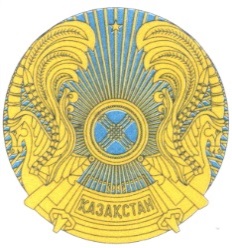 РЕСПУБЛИКАНСКОЕ ГОСУДАРСТВЕННОЕ УЧРЕЖДЕНИЕ«НАЦИОНАЛЬНЫЙ БАНКРЕСПУБЛИКИ КАЗАХСТАН»БАСҚАРМАСЫНЫҢҚАУЛЫСЫПОСТАНОВЛЕНИЕ ПРАВЛЕНИЯ2019 жылғы 30 наурызАлматы қаласы № 41город АлматыҰлттық Банк  Төрағасы                  Е. ДосаевАтауыТіркелген еліТіркелген елінің сәйкестендіру нөмірі (бейрезидент үшін, бар болса), БСН немесе жеке сәйкестендіру нөмірі (резидент үшін)Жарғылық капиталға қатысу үлесі (пайызбен)1234Жол кодыКөрсеткіштің атауыСомасыАБ111-бөлік. Тауарларх2Өндірілген тауарлар көлемі3Өткізілген тауарлар көлемі4Сатып алынған тауарлар көлемі52-бөлік. Көрсетілетін қызметтерх6Өндірілген қызметтер көлемі7Өткізілген қызметтер көлемі8Сатып алынған қызметтер көлемі93-бөлік. Активтер (талаптар)10оның ішінде бейрезиденттерге қойылатын талаптар (Қазақстан Республикасының аумағында қызметін жүзеге асыратын шетелдік қаржылық және қаржылық емес ұйымдардың филиалдарына (өкілдіктеріне) қойылатын талаптарды қоспағанда) ((11)+(12)+(13)+(14))11Қазақстан Республикасының аумағында филиалын (өкілдігін) құрған шетелдік қаржылық емес ұйымға, оның шетелдегі құрылымдық бөлімшелеріне талаптар12басқа бейрезиденттердің тауарларды (жұмыстарды, көрсетілетін қызметтерді) жеткізумен байланысты дебиторлық берешегі13қолма-қол нысандағы және шетел банктеріндегі шоттардағы шетел валютасы14басқа да талаптар154-бөлік. Міндеттемелер16оның ішінде бейрезиденттер алдындағы міндеттемелер (Қазақстан Республикасының аумағында қызметін жүзеге асыратын шетелдік қаржылық және қаржылық емес ұйымдардың филиалдары (өкілдіктері) алдындағы міндеттемелерді қоспағанда) ((17)+(18)+(19)+(20))17Қазақстан Республикасының аумағында филиалын (өкілдігін) құрған шетелдік қаржылық емес ұйымның, оның шетелдегі құрылымдық бөлімшелері алдындағы міндеттемелер18басқа бейрезиденттерден қаржылай қарыздар19басқа бейрезиденттер алдындағы тауарларды (жұмыстарды, көрсетілетін қызметтерді) жеткізумен байланысты кредиторлық берешек20басқа да міндеттемелер215-бөлік. Салықтарды төлегеннен кейінгі таза пайда (шығын)№Объектінің атауыОбъектінің орналасу орныТапсырыс берушіТапсырыс берушіЖобаның қолданыс мерзіміЖобаның қолданыс мерзімі№Объектінің атауыОбъектінің орналасу орныАтауыБСН (Жеке сәйкестендіру нөмірі (бұдан әрі – ЖСН)(бар болса)басталатын күніаяқталатын күніА123456№Орындалған жұмыстың (көрсетілген қызметтің) атауыЖобаны іске асыру орныТапсырыс берушіТапсырыс берушіЖобаның қолданыс мерзіміЖобаның қолданыс мерзімі№Орындалған жұмыстың (көрсетілген қызметтің) атауыЖобаны іске асыру орныАтауыБСН (ЖСН)(бар болса)басталатын күніаяқталатын күніА123456№Мердігердің (қосалқы мердігердің) атауыБСН (ЖСН)(бар болса)Тіркелген еліТіркелген елінің сәйкестендіру нөмірі (бар болса)Орындалған жұмыстың (көрсетілген қызметтің) атауыА12345Жол кодыКөрсеткіштің атауыҚұныАБ110Қазақстан Республикасында филиалын (өкілдігін) құрған шетелдік қаржылық емес ұйымнан, оның шетелдегі құрылымдық бөлімшелерінен алынған жабдық11Қазақстан Республикасында филиалын (өкілдігін) құрған шетелдік қаржылық емес ұйымнан, оның шетелдегі құрылымдық бөлімшелерінен алынған басқа тауарлар12Оның Қазақстандағы құрылымдық бөлімшелерінен алынған жабдық және басқа тауарлар13Инвесторлар тобындағы бейрезиденттерден (Қазақстан Республикасында қызметін жүзеге асыратын шетелдік қаржы және қаржылық емес ұйымдардың филиалдарын (өкілдіктерін) қоспағанда) жабдық және басқа тауарлар сатып алу14Өзге бейрезиденттерден (Қазақстан Республикасында қызметін жүзеге асыратын шетелдік қаржы және қаржылық емес ұйымдардың филиалдарын (өкілдіктерін) қоспағанда) жабдық және басқа тауарлар сатып алу15Қазақстан Республикасында филиалын (өкілдігін) құрған шетелдік қаржылық емес ұйымға, оның шетелдегі құрылымдық бөлімшелеріне жөнелткен жабдық16Қазақстан Республикасында филиалын (өкілдігін) құрған шетелдік қаржылық емес ұйымға, оның шетелдегі құрылымдық бөлімшелеріне жөнелткен басқа тауарлар17Оның Қазақстандағы құрылымдық бөлімшелеріне жөнелткен жабдық және басқа тауарлар18Инвесторлар тобындағы бейрезиденттерге (Қазақстан Республикасында қызметін жүзеге асыратын шетелдік қаржы және қаржылық емес ұйымдардың филиалдарын (өкілдіктерін) қоспағанда) жабдық және басқа тауарлар сату19Өзге бейрезиденттерге (Қазақстан Республикасында қызметін жүзеге асыратын шетелдік қаржы және қаржылық емес ұйымдардың филиалдарын (өкілдіктерін) қоспағанда) жабдық және басқа тауарлар сату№Операцияның сипатыҚызмет түрінің кодыТапсырыс берушіТапсырыс берушіТапсырыс берушіТапсырыс берушіСомасы№Операцияның сипатыҚызмет түрінің кодыатауытіркелген еліБСН(бар болса)тіркелген елінің сәйкестендіру нөмірі (бар болса)СомасыА1234567Жиынтығы:№Операцияның сипатыҚызмет түрінің кодыОрындаушыОрындаушыОрындаушыОрындаушыСомасы №Операцияның сипатыҚызмет түрінің кодыатауытіркелген еліБСН(бар болса)тіркелген елінің сәйкестендіру нөмірі (бар болса)Сомасы А1234567Жиынтығы:Жол кодыКөрсеткіштің атауыСомасы АБ11Бейрезидент қызметкерлерге төленген жалақы оның ішінде тіркелген елдер бойынша:Жол кодыКөрсеткіштің атауыБарлығыОның ішінде тіркелген елдер бойыншаОның ішінде тіркелген елдер бойыншаЖол кодыКөрсеткіштің атауыБарлығыАБ12…5.1-бөлік. Филиалдың (өкілдіктің) есепті кезең соңындағы активтері (талаптары)5.1-бөлік. Филиалдың (өкілдіктің) есепті кезең соңындағы активтері (талаптары)5.1-бөлік. Филиалдың (өкілдіктің) есепті кезең соңындағы активтері (талаптары)5.1-бөлік. Филиалдың (өкілдіктің) есепті кезең соңындағы активтері (талаптары)5.1-бөлік. Филиалдың (өкілдіктің) есепті кезең соңындағы активтері (талаптары)10Барлық активтерХХоның:ХХХ11Қазақстан Республикасында филиалын (өкілдігін) құрған шетелдік қаржылық емес ұйымға, оның шетелдегі құрылымдық бөлімшелеріне қойылатын талаптары12Инвесторлар тобындағы бейрезиденттерге (Қазақстан Республикасында қызметін жүзеге асыратын шетелдік қаржы және қаржылық емес ұйымдардың филиалдарын (өкілдіктерін) қоспағанда) қойылатын талаптары13Өзге бейрезиденттерге (Қазақстан Республикасында қызметін жүзеге асыратын шетелдік қаржы және қаржылық емес ұйымдардың филиалдарын (өкілдіктерін) қоспағанда) қойылатын талаптары5.2-бөлік. Филиалдың (өкілдіктің) есепті кезең соңындағы міндеттемелері5.2-бөлік. Филиалдың (өкілдіктің) есепті кезең соңындағы міндеттемелері5.2-бөлік. Филиалдың (өкілдіктің) есепті кезең соңындағы міндеттемелері5.2-бөлік. Филиалдың (өкілдіктің) есепті кезең соңындағы міндеттемелері5.2-бөлік. Филиалдың (өкілдіктің) есепті кезең соңындағы міндеттемелері20Барлық міндеттемелерХХоның:ХХХ21Қазақстан Республикасында филиалын (өкілдігін) құрған шетелдік қаржылық емес ұйым, оның шетелдегі құрылымдық бөлімшелері алдындағы міндеттемелері22Инвесторлар тобындағы бейрезиденттер (Қазақстан Республикасында қызметін жүзеге асыратын шетелдік қаржы және қаржылық емес ұйымдардың филиалдарын (өкілдіктерін) қоспағанда) алдындағы міндеттемелері23Өзге бейрезиденттер (Қазақстан Республикасында қызметін жүзеге асыратын шетелдік қаржы және қаржылық емес ұйымдардың филиалдарын (өкілдіктерін) қоспағанда) алдындағы міндеттемелері5.3-бөлік. Филиалдың (өкілдіктің) есепті кезеңдегі кірісі5.3-бөлік. Филиалдың (өкілдіктің) есепті кезеңдегі кірісі5.3-бөлік. Филиалдың (өкілдіктің) есепті кезеңдегі кірісі5.3-бөлік. Филиалдың (өкілдіктің) есепті кезеңдегі кірісі5.3-бөлік. Филиалдың (өкілдіктің) есепті кезеңдегі кірісі30Филиал (өкілдік) қызметінен алынған таза кіріс (шығын)ХХ31оның валюта бағамының өзгергенінен алынған таза кіріс (шығын)32Қазақстан Республикасының бюджетіне ұсталған салықтарХХ33Қазақстан Республикасында филиалын (өкілдігін) құрған шетелдік қаржылық емес ұйымға төленген филиал (өкілдік) қызметінен кірісХХ34оның Қазақстан Республикасында филиалын (өкілдігін) құрған шетелдік қаржылық емес ұйымның шотына аударылғаны ((35)+(36)+(37))ХХ35филиал (өкілдік)ХХ36резидент тапсырыс берушілерХХ37бейрезидент тапсырыс берушілер№Қызметтің түріҚызмет түрінің коды1.Құрылыс қызметтері құрылыс келісімшарттарының ажырамас бөлігі болып табылатын, құрылыс учаскесін дайындау, объектілер салу, құрастырмалы құрылғылар мен жабдықты құрастыру кіретін барлық тауарлар мен көрсетілетін қызметтерді қамтиды. Су ұңғыларын бұрғылау мен салу және құрылыс немесе бұзу жабдығын операторымен қоса жалдау, құрылыс жөндеу жұмыстары сияқты басқа көрсетілетін қызметтер кіреді.2002.Қаржылық қызметтерге қаржылық мәмілелер жөніндегі делдалдардың комиссиялық сыйақылары кіреді және әдетте, оларды банктер және басқа да қаржы ұйымдары (сақтандыру компанияларының және зейнетақы қорларының қызметтерін қоспағанда) көрсетеді. Сондай-ақ басқа қосалқы қаржылық қызметтер (қаржылық консультациялар, қаржы активтерін басқару, кредиттік рейтинг қызметтері) кіреді. Депозиттер, кредиттер, несиелер және қарыздар бойынша сыйақылар қаржылық қызметтерге кірмейді.2013.Сақтандыру қызметтері сақтандыру компанияларының түрлі сақтандыру қызметтерінің түрлерімен қамтамасыз етуді, сондай-ақ сақтандыру агенттерінің комиссиялары, сақтандыру және зейнетақымен қамсыздандыру жөніндегі консультациялар сияқты сақтандыру жөніндегі қосымша қызметтерді қамтиды. 2024.Компьютерлік қызметтерге тапсырыс берілген және тапсырыс берілмеген (жаппай өндірілетін) бағдарламалық қамтамасыз ету және онымен байланысты лицензияларды сату (сатып алу); техникалық құралдар мен бағдарламалық қамтамасыз етуді орнату; компьютерлік техника және бағдарламалық қамтамасыз ету саласындағы консалтинг; компьютерлер мен перифериялық құрылғыларды жөндеу және техникалық қызмет көрсету, деректерді өңдеу және оларды серверде орналастыру; жүйелік және қолданбалы бағдарламалық қамтамасыз етуге түпнұсқаларды және меншік құқықтарын сатып алу мен сату кіреді. Компьютерлік қызметтерге бағдарламалық қамтамасыз етуді қалпына келтіруге және (немесе) таратуға лицензияларға ақы төлеу (зияткерлік меншікті пайдалану), нақты пайдаланушы үшін әзірленбеген компьютерлік оқу курстары (жеке тұлғаларға басқа да көрсетілетін қызметтер) кірмейді.2035.Ақпараттық қызметтерге бұқаралық ақпарат құралдарына жаңалықтар, фотосуреттер және мақалалар беру; дерекқорларды құру, сақтау және тарату; пошта бойынша және өзге тәсілдермен жеткізе отырып мерзімді басылымдарға тікелей жеке жазылу; кітапханалар мен мұрағаттар көрсететін қызметтер кіреді.2046.Зияткерлік меншікті пайдаланғаны үшін төленетін ақыға меншік құқықтарын пайдаланғаны үшін ақы (патенттер, авторлық құқықтар, сауда маркалары, технологиялық процестер, дизайн сияқты), сондай-ақ шығарылған түпнұсқалар мен прототиптерді (кітаптар мен қолжазбалар, компьютерлік бағдарламалық қамтамасыз ету, кинематографиялық жұмыстар, дыбыс жазбалары сияқты) шығаруға және (немесе) таратуға арналған лицензия үшін ақы кіреді.2057.Операциялық лизинг жабдықты қызметкерлерсіз жалдауды, көлік құралдарын экипажсыз жалдауды, жылжымайтын мүлікті жалдауды қамтиды. Қаржы лизингі, телекоммуникациялық желілерді немесе қуат көздерін (телекоммуникациялық қызметтер), көлік құралдарын экипажымен жалдау (жүк немесе жолаушылар тасымалдау) кірмейді.2068.Тауарларды қайта өңдеу бойынша қызметтерге материалдық ресурстарды өңдеу, жинау кіреді. Бұл қызметтерге шикі мұнайды, табиғи газды, металл кендерін және концентраттарды қайта өңдеу; киім тігу, дайын құрылыс құрылғыларын жинауды (құрылыс қызметтері) қоспағанда электроника жинау және жинаудың басқа түрлері жатады.2079.Жөндеу және техникалық қызмет көрсету бойынша қызметтерге теңіз және әуе кемелерін, басқа көлік құралдарын, сондай-ақ құрылыс жөндеуді, компьютерлер жөндеуді, мұнай мен газ ұңғымаларын жөндеуді қоспағанда, басқа тауарларды күрделі және ағымдағы жөндеу, техникалық қызмет көрсету кіреді. Көлік құралдарын тазарту мен жинау (басқа да көлік қызметтері) кірмейді.20810.Заң қызметтері – заң кеңестері мен консультациялары; заң, сот және заңнамалық процестерде қызметтер көрсету; фирмаларға жедел көмек көрсету; заң құжаттамасын дайындау; төрелік қызметтері.20911.Бухгалтерлік, аудиторлық қызметтер - бухгалтерлік есеп, есеп жүргізу, аудит және салық салу бойынша консультациялық қызметтер, қаржылық есептілікті жасау. 21012.Бизнес және басқару консультациясы бойынша қызметтерге жалпы басқару консультациялары, қаржы менеджменті, кадр менеджменті, өндіріс менеджменті және басқа басқару консультациялары; бизнес саясат және стратегия мәселелеріндегі консультациялар, басшылық және жедел көмек; жұртшылықпен байланыс жөніндегі қызметтер кіреді. Құрылыс жобасын басқару (құрылыс қызметтері) кірмейді.21113.Жарнама және нарық конъюнктурасын зерделеу саласындағы қызметтер – жарнама агенттіктері арқылы жарнама жобалау, жарнама жасау және маркетингі; жарнама уақытын сатып алу мен сатуды қоса алғанда бұқаралық ақпарат құралдарына жарнама орналастыру; көрме және сауда жәрмеңкелерін ұйымдастыру; тауарды шетелде жарнамалау; маркетингтік зерттеулер; әртүрлі мәселелер бойынша қоғамдық пікір сауалнамаларын жүргізу.21214.Ғылыми-зерттеу жұмыстары және тәжірибе-конструкторлық әзірлемелер (ҒЗЖТКӘ) жаратылыстану және гуманитарлық ғылымдар саласындағы іргелі және қолданбалы зерттеулерді, жаңа өнімдер мен технологияларды тәжірибелік әзірлемелерді, техникалық жаңалықтарды білдіретін операциялық жүйелерді әзірлеуді, сондай-ақ ҒЗЖТКӘ нәтижелерін (патенттер, авторлық құқықтар, технологиялық процестер және т.с.с.) сатып алу мен сатуды қамтиды.21315.Сәулет, инженерлік және басқа да техникалық қызметтерге сәулет және құрылыс жобаларын әзірлеу; геологиялық барлау және зерттеу, картография; метеорологиялық қызметтер; өнімнің сапасын тексеру және сертификаттау, техникалық сынау және талдау, техникалық бақылау; инженерлік консультациялар және қоршаған орта бойынша консультациялар кіреді. Кен өндіру инженериясы пайдалы қазбаларды өндіруге байланысты қызметтерде көрсетіледі.21416.Қалдықтарды қайта өңдеу және тазалау – радиоактивті және басқа қалдықтарды қайта өңдеу; ластанған топырақты және ағынды суды тазалау; мұнай қалдықтарын қоса алғанда ластануды тазалау; кен өндіру орындарын қалпына келтіру; тазалау және санитарлық қызметтер. Сондай-ақ қоршаған ортаны тазалауға және қайта жаңғыртуға байланысты барлық қызметтер кіреді.21517.Пайдалы қазбаларды өндіруге байланысты қызметтер – бұрғылауды, бұрғылау мұнараларын салуды, жөндеуді және бұзуды, мұнай және газ ұңғыларын цементтеуді қоса алғанда мұнай, газ және басқа пайдалы қазбаларды өндіруге байланысты қызметтер; кен өндіру инженериясы.21618.Кадрларды оқыту және даярлау – қызметкерлерді кәсіби оқыту және біліктілігін арттыру. Шет тілдерін оқыту, мектептерде, ЖОО-да және басқа оқыту үшін ақы төлеу (жеке тұлғаларға қызметтер) кірмейді.21719.Медициналық қызметтер – қызметкерлердің кәсіби қызметін жүзеге асыруға байланысты оларға медициналық қызмет көрсету. Емделу және санаторий қызметі үшін ақы төлеу (жеке тұлғаларға қызмет көрсету) кірмейді.21820.Саудамен байланысты қызметтерге трейдерлерге, биржалық тауарлардың брокерлеріне, дилерлерге, аукционшыларға төленуге жататын тауарлармен және көрсетілетін қызметтермен операциялар бойынша комиссиялық сыйақы кіреді. Қаржы құралдары бойынша брокерлік қызметтер (қаржылық қызметтер) және агенттердің жүк және жолаушылар тасымалдарымен байланысты комиссиялық сыйақысы (өзге көлік қызметтері) кірмейді.21921.Өзге қызметтер электр энергиясын, суды, газды бөлу жөніндегі қызметтерді; кадрлар іріктеуді, күзетті, ауызша және жазбаша аударманы, фотографиялық қызметтерді, үй-жайларды жинауды, тамақтануды ұйымдастыруды, риэлторлық қызметтерді, баспа қызметтерін, мал дәрігерлік қызметтерді және жоғарыда аталған қызметтерге кірмеген басқа іскерлік қызметтерді қамтиды.22022.Жүк тасымалдау – көлік кәсіпорындарының жүктер тасымалдау жөніндегі қызметтері.22123.Жолаушы тасымалдау – көлік кәсіпорындарының жолаушыларды чартерлік рейстермен (билет сатып алмай) тасымалдау жөніндегі қызметтері.22224.Қосалқы көлік қызметтеріне тиеу-түсіру жұмыстары, сақтау және қоймаға салу, орау, көлік құралдарына қосалқы қызмет көрсету, сондай-ақ агенттердің жүк және жолаушы тасымалдауға байланысты комиссиялық сыйақысы кіреді. Қосалқы көлік қызметтеріне тасымалдау (жүк немесе жолаушы тасымалдау) құны кірмейді.22325.Байланыс қызметтеріне пошта қызметтері, курьерлік қызметтер және телекоммуникациялық қызметтер кіреді. Телекоммуникациялық қызметтер дыбысты, бейнені немесе басқа ақпаратты телефон, телетайп, телеграф, радиотарату, серіктік байланыс, электрондық пошта, факс көмегімен өткізуді, сондай-ақ іскерлік желілік қызметтерді, телеконференцияларды, ілеспе қызметтерді, интернетті және оған кіру рұқсатын қамтиды. Телекоммуникациялық қызметтерге берілетін ақпараттың құны, телефон желісін орнату қызметтері (құрылыс қызметтері), компьютерлік қызметтер, сондай-ақ дерекқор ақпаратын алу және пайдалану қызметтері кірмейді. 22426.Жеке тұлғаларға қызметтерге және мәдениет пен демалыс саласындағы қызметтерге фильмдерді, радио- және телебағдарламалар шығаруға және музыкалық туындыларды жазуға байланысты қызметтер; гастрольдермен, театр қойылымдарын, музыкалық, спорт және цирк бағдарламаларын жасауға байланысты актерлер мен режиссерлердің еңбекақысы; бейне және дыбыс жазбаларын жалдауға, бейне және дыбыс жазбаларын пайдалану (көрсету) құқығына, телеарналарға кіруге ақы төлеу; пайдалануға алудан төлемдер мен түсімдер; қолжазбаларды, бейне және дыбыс жазбаларының түпнұсқаларын сатып алу мен сату және жаппай шығару; мұражайлардың, кітапханалардың, архивтердің жұмысына байланысты қызметтер; спорттық іс-шараларды ұйымдастыру жөніндегі қызметтер; қашықтан көрсетілетін қызметтерді қоса алғанда, оқытушылар мен медициналық қызметкерлердің өз елінен тыс қызметтері кіреді.22527.Табиғи ресурстарды жалдау жер, ормандар, қорықтар, су қоймалары сияқты табиғи ресурстарды уақытша пайдаланғаны үшін; пайдалы қазбаларды өндіруге және балық аулауға құқық бергені үшін; аумақтың үстінен ұшып өту құқығына төлемдерді қамтиды.226Жол кодыКөрсеткіштің атауы Шетелдік банктің атауы, тіркелген еліШетелдік банктің атауы, тіркелген еліШетелдік банктің атауы, тіркелген еліШетелдік банктің атауы, тіркелген елі…Жол кодыКөрсеткіштің атауы Америка Құрама Штаттарының (бұдан әрі – АҚШ) долларыеуроРесей рубліөзгесі…АБ1234…10Кезең басындағы қалдық20Кезең ішінде түскен қаражат((21)+(24)+(25)+(26)+(30)+(34)+(38)+(42))оның ішінде:21Қазақстан Республикасында филиал (өкілдік) құрған шетелдік қаржылық емес ұйымнан, оның шетелдегі құрылымдық бөлімшелерінен ((22)+(23))22қаржылай қарыздар түрінде23өзгелері24оның Қазақстандағы құрылымдық бөлімшелерінен25Қазақстан Республикасында қызметін жүзеге асыратын шетелдік қаржы және қаржылық емес ұйымдардың филиалдарынан (өкілдіктерінен)26Инвесторлар тобындағы бейрезиденттерден ((27)+(28)+(29))27қаржылай қарыздар түрінде28тауарларды (жұмыстарды, қызметтерді) төлеуге29өзгелері30Инвесторлар тобындағы резиденттерден ((31)+(32)+(33))31қаржылай қарыздар түрінде32тауарларды (жұмыстарды, қызметтерді) төлеуге33өзгелері34басқа да бейрезиденттерден ((35)+(36)+(37))35қаржылай қарыздар түрінде36тауарларды (жұмыстарды, қызметтерді) төлеуге37өзгелері (шетелдік банктерге есепке алынған аталған шот бойынша сыйақыны қоса алғанда)38басқа да резиденттерден ((39)+(40)+(41))39қаржылай қарыздар түрінде40тауарларды (жұмыстарды, қызметтерді) төлеуге41өзгелері42валюталар конвертациясын қоса алғанда, басқа меншікті банк шоттарынан аудару тәртібінде ((43)+(44))43қазақстандық банктердегі шоттардан44шетелдік банктердегі шоттардан50Кезең ішінде қаражат жұмсалды((51)+(54)+(55)+(56)+(60)+(64)+(68)+(72))оның ішінде:51Қазақстан Республикасында филиал (өкілдік) құрған шетелдік қаржылық емес ұйымға, оның шетелдегі құрылымдық бөлімшелеріне ((52)+(53))52қаржылай қарыздар түрінде53өзгелері54оның Қазақстандағы құрылымдық бөлімшелеріне55Қазақстан Республикасында қызметін жүзеге асыратын шетелдік қаржы және қаржылық емес ұйымдардың филиалдарына (өкілдіктеріне)56Инвесторлар тобындағы бейрезиденттерге ((57)+(58)+(59))57қаржылай қарыздар түрінде58тауарларды (жұмыстарды, қызметтерді) төлеуге59өзгелері60Инвесторлар тобындағы резиденттерге ((61)+(62)+(63))61қаржылай қарыздар түрінде62тауарларды (жұмыстарды, қызметтерді) төлеуге 63өзгелері64басқа да бейрезиденттерге ((65)+(66)+(67))65қаржылай қарыздар түрінде66тауарларды (жұмыстарды, қызметтерді) төлеуге67өзгелері68басқа да резиденттерге ((69)+(70)+(71))69қаржылай қарыздар түрінде70тауарларды (жұмыстарды, қызметтерді) төлеуге71өзгелері72валюталар конвертациясын қоса алғанда, басқа меншікті банк шоттарына аудару тәртібінде ((73)+(74))73қазақстандық банктердегі шоттарға74шетелдік банктердегі шоттарға80Бағамдық өзгерістер (+)/(-)ХХХ81Кезең соңындағы қалдық ((10)+(20)-(50)+(80))82Есептік кезеңде аталған шот бойынша шетелдік банкпен есептелген сыйақы83Кезең соңындағы овердрафт бойынша берешек (бар болса)Жолдар кодыКөрсеткіш атауыБарлығы оның ішінде мердігерлік компаниялароның ішінде мердігерлік компаниялароның ішінде мердігерлік компаниялароның ішінде мердігерлік компаниялароның ішінде мердігерлік компанияларЖолдар кодыКөрсеткіш атауыБарлығы резиденттеррезиденттербейрезиденттербейрезиденттербейрезиденттерЖолдар кодыКөрсеткіш атауыБарлығы Мердігерлік компанияның атауыМердігерлік компанияның атауыМердігерлік компанияның атауыМердігерлік компанияның атауыМердігерлік компанияның атауыЖолдар кодыКөрсеткіш атауыБарлығы 100Мердігерлік компанияның өнімді бөлу туралы келісімдегі (бұдан әрі – ӨБК) үлесі, %200Есепті кезеңдегі операциялархххххх300ӨБК бойынша шығындар (түзетусіз)хххххх310өтелмейтін320өтелетін400ӨБК бойынша кірістерхххххх410есептелген аплифт420төленген аплифт500Өнімді бөлу - мердігерлік компанияның үлесіхххххх510кост-ойл520профит-ойл600ӨБК бойынша шығындарға түзетулерхххххх610өтелмейтін620өтелетін700Баланстық позициялар (жинақталған қорлар)хххххх710Кезең басындағыхххххх711өтелмейтін шығындар712өтелетін шығындар713есептелген, бірақ төленбеген аплифт720Кезең соңындағыхххххх721өтелмейтін шығындар722өтелетін шығындар723есептелген, бірақ төленбеген аплифтжылғы ____ тоқсанШығындарды өтеуШығындарды өтеуШығындарды өтеуАплифт есептеуАплифт есептеуАплифт есептеужылғы ____ тоқсанБарлығы оның ішінде мердігерлік компаниялароның ішінде мердігерлік компанияларБарлығы оның ішінде мердігерлік компаниялароның ішінде мердігерлік компанияларжылғы ____ тоқсанБарлығы резиденттербейрезиденттерБарлығы резиденттербейрезиденттер1…